от «11» 07  2018 г.		                                                                                                            № 859О внесении изменений в муниципальнуюцелевую программу МО «Город Мирный»«Дорожное хозяйство на 2018-2022 годы»,утвержденную Постановлением городской Администрации от 28.12.2017 № 2051В соответствии с Постановлением городской Администрации от 12.12.2014 № 820  «О порядке разработки, реализации и оценки эффективности муниципальных целевых программ муниципального образования «Город Мирный» Мирнинского района Республики Саха (Якутия)», Постановлением городской Администрации от 08.12.2017 №1914 «О Перечне муниципальных целевых программ МО «Город Мирный», решением сессии Мирнинского районного Совета депутатов от 20.06.2018 года III-№ 32-13 «О внесении изменений и дополнений в решение сессии Мирнинского районного Совета депутатов от 21.11.2017 года III-№28-15 «О бюджете муниципального образования «Мирнинский район» Республики Саха (Якутия) на 2018 год и на плановый период 2019 и 2020 годов», городская Администрация постановляет:Внести в муниципальную целевую программу МО «Город Мирный» «Дорожное хозяйство на 2018-2022 годы» (далее – Программа), утвержденную Постановлением городской Администрации от 28.12.2017 № 2051, следующие изменения: В паспорте Программы строку «Объем и источники финансирования программы» изложить в следующей редакции:В разделе «Ресурсное обеспечение программы» таблицу изложить в следующей редакции:«Систему программных мероприятий муниципальной целевой программы МО «Город Мирный» «Дорожное хозяйство на 2018-2022 годы» изложить в редакции согласно приложению к настоящему Постановлению. Опубликовать настоящее Постановление в порядке, предусмотренном Уставом МО «Город Мирный».Контроль исполнения настоящего Постановления оставляю за собой.Глава города 			 	                                                                            К.Н. АнтоновАДМИНИСТРАЦИЯМУНИЦИПАЛЬНОГО ОБРАЗОВАНИЯ«Город Мирный»МИРНИНСКОГО РАЙОНАПОСТАНОВЛЕНИЕ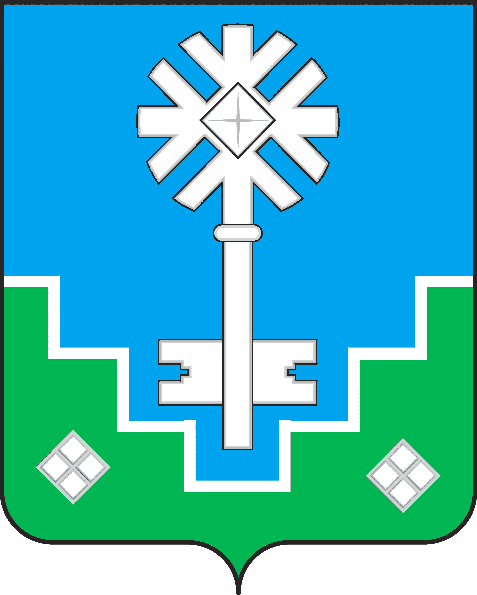 МИИРИНЭЙ ОРОЙУОНУН«Мииринэйкуорат»МУНИЦИПАЛЬНАЙ ТЭРИЛЛИИДЬАhАЛТАТАУУРААХОбъем и источники финансирования программыОбщий объем расходов на реализацию программы составляет:Всего: 462 913 754,00 руб.Государственный бюджет РС (Я) – 0,00 руб.Бюджет МО «Мирнинский район» - 18 698 618,00 руб.Бюджет МО «Город Мирный» - 444 215 136,00 руб.Иные источники – 0,00 руб.ВсегоГосударственный бюджет РС(Я)Бюджет МО «Мирнинский район»Бюджет МО «Город Мирный»Иные источники2018-2022 годы462 913 754,000,0018 698 618,00444 215 136,000,002018110 111 525,000,0018 698 618,0091 412 907,000,00201980 854 584,000,000,0080 854 584,000,00202085 562 307,000,000,0085 562 307,000,00202190 550 237,000,000,0090 550 237,000,00202295 835 101,000,000,0095 835 101,000,00ПриложениеПриложениеПриложениеПриложениеПриложениеПриложениеПриложениеПриложениек Постановлению городской Администрации к Постановлению городской Администрации к Постановлению городской Администрации к Постановлению городской Администрации к Постановлению городской Администрации к Постановлению городской Администрации к Постановлению городской Администрации к Постановлению городской Администрации от "11"  07 2018 г. № 859от "11"  07 2018 г. № 859от "11"  07 2018 г. № 859от "11"  07 2018 г. № 859от "11"  07 2018 г. № 859от "11"  07 2018 г. № 859от "11"  07 2018 г. № 859от "11"  07 2018 г. № 859СИСТЕМА ПРОГРАММНЫХ МЕРОПРИЯТИЙ МУНИЦИПАЛЬНОЙ ЦЕЛЕВОЙ ПРОГРАММЫ СИСТЕМА ПРОГРАММНЫХ МЕРОПРИЯТИЙ МУНИЦИПАЛЬНОЙ ЦЕЛЕВОЙ ПРОГРАММЫ СИСТЕМА ПРОГРАММНЫХ МЕРОПРИЯТИЙ МУНИЦИПАЛЬНОЙ ЦЕЛЕВОЙ ПРОГРАММЫ СИСТЕМА ПРОГРАММНЫХ МЕРОПРИЯТИЙ МУНИЦИПАЛЬНОЙ ЦЕЛЕВОЙ ПРОГРАММЫ СИСТЕМА ПРОГРАММНЫХ МЕРОПРИЯТИЙ МУНИЦИПАЛЬНОЙ ЦЕЛЕВОЙ ПРОГРАММЫ СИСТЕМА ПРОГРАММНЫХ МЕРОПРИЯТИЙ МУНИЦИПАЛЬНОЙ ЦЕЛЕВОЙ ПРОГРАММЫ СИСТЕМА ПРОГРАММНЫХ МЕРОПРИЯТИЙ МУНИЦИПАЛЬНОЙ ЦЕЛЕВОЙ ПРОГРАММЫ СИСТЕМА ПРОГРАММНЫХ МЕРОПРИЯТИЙ МУНИЦИПАЛЬНОЙ ЦЕЛЕВОЙ ПРОГРАММЫ "ДОРОЖНОЕ ХОЗЯЙСТВО НА 2018-2022 ГОДЫ""ДОРОЖНОЕ ХОЗЯЙСТВО НА 2018-2022 ГОДЫ""ДОРОЖНОЕ ХОЗЯЙСТВО НА 2018-2022 ГОДЫ""ДОРОЖНОЕ ХОЗЯЙСТВО НА 2018-2022 ГОДЫ""ДОРОЖНОЕ ХОЗЯЙСТВО НА 2018-2022 ГОДЫ""ДОРОЖНОЕ ХОЗЯЙСТВО НА 2018-2022 ГОДЫ""ДОРОЖНОЕ ХОЗЯЙСТВО НА 2018-2022 ГОДЫ""ДОРОЖНОЕ ХОЗЯЙСТВО НА 2018-2022 ГОДЫ"ПЕРЕЧЕНЬ ПРОГРАММНЫХ МЕРОПРИЯТИЙПЕРЕЧЕНЬ ПРОГРАММНЫХ МЕРОПРИЯТИЙПЕРЕЧЕНЬ ПРОГРАММНЫХ МЕРОПРИЯТИЙПЕРЕЧЕНЬ ПРОГРАММНЫХ МЕРОПРИЯТИЙПЕРЕЧЕНЬ ПРОГРАММНЫХ МЕРОПРИЯТИЙПЕРЕЧЕНЬ ПРОГРАММНЫХ МЕРОПРИЯТИЙПЕРЕЧЕНЬ ПРОГРАММНЫХ МЕРОПРИЯТИЙПЕРЕЧЕНЬ ПРОГРАММНЫХ МЕРОПРИЯТИЙруб.Номер проектаНаименование проекта (раздел, объект, мероприятие)Всего финансовых средствГосударственный бюджет Республики Саха (Якутия)Бюджет МО "Мирнинский район"Бюджет МО "Город Мирный"Иные источникиИсполнителиНомер проектаНаименование проекта (раздел, объект, мероприятие)Всего финансовых средствГосударственный бюджет Республики Саха (Якутия)Бюджет МО "Мирнинский район"Бюджет МО "Город Мирный"Иные источникиИсполнителиНомер проектаНаименование проекта (раздел, объект, мероприятие)Всего финансовых средствГосударственный бюджет Республики Саха (Якутия)Бюджет МО "Мирнинский район"Бюджет МО "Город Мирный"Иные источникиИсполнители12345678ВСЕГО462 913 754,000,0018 698 618,00444 215 136,000,002018110 111 525,000,0018 698 618,0091 412 907,000,00201980 854 584,000,000,0080 854 584,000,00202085 562 307,000,000,0085 562 307,000,00202190 550 237,000,000,0090 550 237,000,00202295 835 101,000,000,0095 835 101,000,001.Текущий и капитальный ремонт автомобильных дорог общего пользования местного значения198 200 010,000,0018 698 618,00179 501 392,000,00МКУ УЖКХ201860 530 303,000,0018 698 618,0041 831 685,000,00201931 822 808,000,000,0031 822 808,000,00202033 490 561,000,000,0033 490 561,000,00202135 250 043,000,000,0035 250 043,000,00202237 106 295,000,000,0037 106 295,000,001.1.Асфальтирование городских дорог150 786 403,000,0012 000 000,00138 786 403,000,00МКУ УЖКХ201847 552 435,0012 000 000,0035 552 435,00201923 774 214,0023 774 214,00202025 081 795,0025 081 795,00202126 461 294,0026 461 294,00202227 916 665,0027 916 665,001.2.Ремонт асфальтированных и грунтовых дорог36 228 607,000,006 698 618,0029 529 989,000,00МКУ УЖКХ20187 792 868,000,006 698 618,001 094 250,000,0020196 548 594,000,000,006 548 594,000,0020206 908 766,000,000,006 908 766,000,0020217 288 749,000,000,007 288 749,000,0020227 689 630,000,000,007 689 630,000,001.2.1.Ямочный ремонт10 432 657,000,002 000 000,008 432 657,000,00МКУ УЖКХ20182 690 110,002 000 000,00690 110,0020191 783 066,001 783 066,0020201 881 134,001 881 134,0020211 984 597,001 984 597,0020222 093 750,002 093 750,001.2.2.Ремонт  дорог25 795 950,000,004 698 618,0021 097 332,000,00МКУ УЖКХ20185 102 758,004 698 618,00404 140,0020194 765 528,004 765 528,0020205 027 632,005 027 632,0020215 304 152,005 304 152,0020225 595 880,005 595 880,001.3.Непредвиденные расходы2 500 000,000,000,002 500 000,000,00МКУ УЖКХ2018500 000,00500 000,002019500 000,00500 000,002020500 000,00500 000,002021500 000,00500 000,002022500 000,00500 000,001.4.Обустройство перекрестков автомобильных дорог2 000 000,000,000,002 000 000,000,00МКУ УЖКХ20180,000,002019500 000,00500 000,002020500 000,00500 000,002021500 000,00500 000,002022500 000,00500 000,001.5.Выполнение ПИР6 685 000,000,000,006 685 000,000,00МКУ УЖКХ20184 685 000,004 685 000,002019500 000,00500 000,002020500 000,00500 000,002021500 000,00500 000,002022500 000,00500 000,002.Расходы на обеспечение деятельности МКУ "УЖКХ"264 713 744,000,000,00264 713 744,000,00МКУ УЖКХ201849 581 222,000,000,0049 581 222,000,00201949 031 776,000,000,0049 031 776,000,00202052 071 746,000,000,0052 071 746,000,00202155 300 194,000,000,0055 300 194,000,00202258 728 806,000,000,0058 728 806,000,00исп. Салихова А.С.